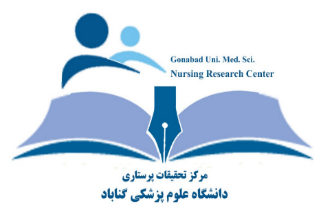 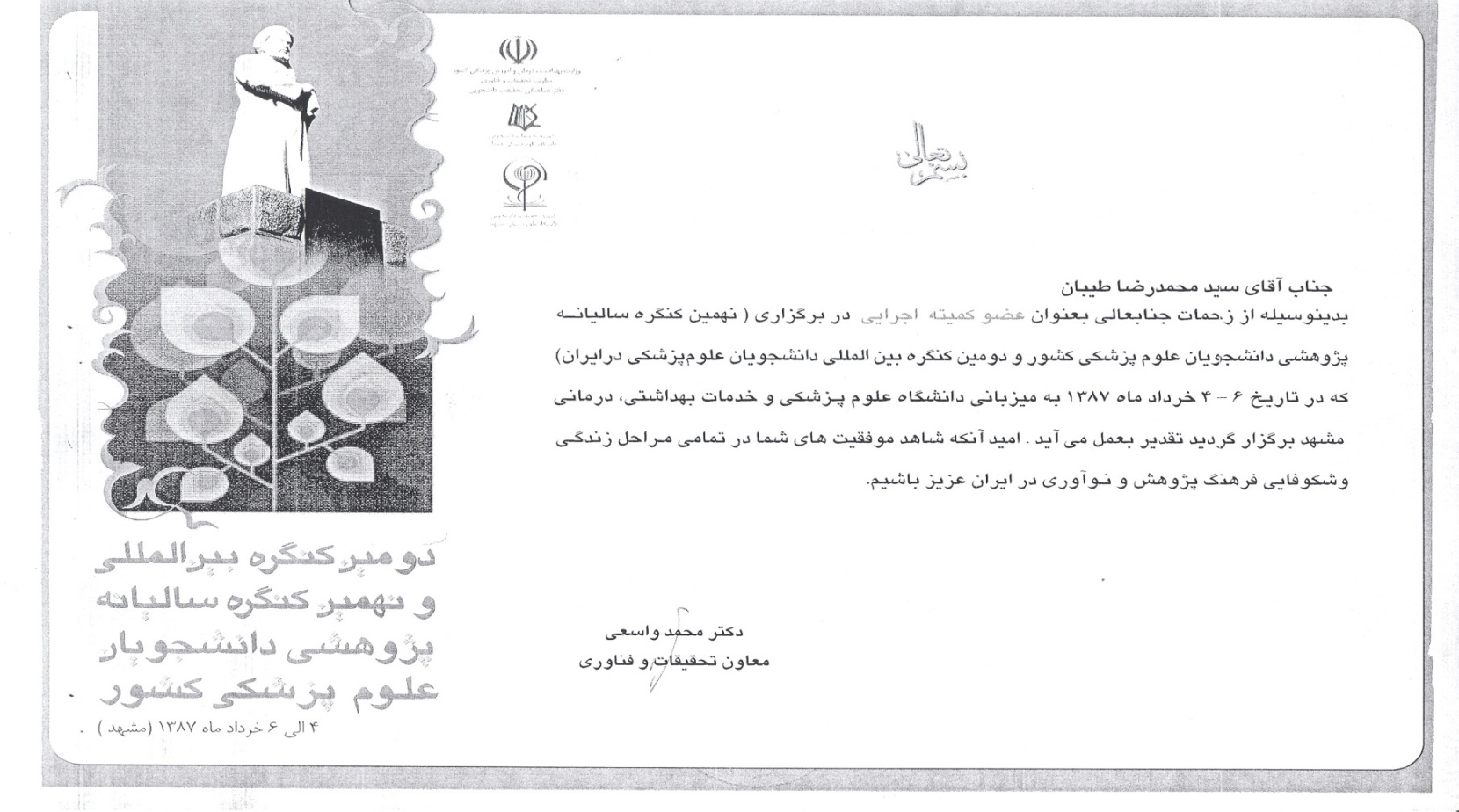 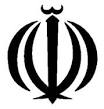 فرم پيشنهاد طرح پژوهشی کیفی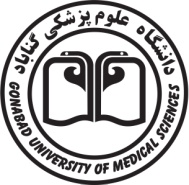            ناظر طرح:				                            کد کمیته اخلاق:چنانچه نتيجه نهائي اين طرح، به تدوين و انتشار مقاله اي در مجلات معتبر و یا ارائه در کنگره‌ها، منجر شود،ذكر منابع تامين مالي (معاونت تحقیقات و فناوری دانشگاه علوم پزشكي گناباد یا ...) در بخش مواد و روش ها و تشکر و قدردانی ضروري است ................................................................................................................................................................................نشاني : گناباد- حاشیه جاده آسیایی- پردیس دانشگاه علوم پزشکی- معاونت تحقیقات و فناوریمرکز تحقیقات پرستاری1 -  اطلاعات مربوط به مجري طرح و همكاران1-1) درجات علمي و سوابق تحصيلي مجري طرح  :1-2) مشخصات همكاران اصلي  :1-3) فهرست پژوهش هاي قبلي و مقالات يا كتب منتشر شده مجري طرح:2 – اطلاعات مربوط به طرح پژوهشي 2-1) عنوان طرح :الف – عنوان به فارسي: ب – عنوان به انگليسي : 2-2) بيان مسئله و ضرورت انجام پژوهش کیفی:2-3) تعریف واژه های کلیدی:2-4) مروری بر تحقیقات پیشین2-5) اهداف کلی:2-6) اهداف اختصاصی:2-7) اهداف کاربردی:2-8)  سوالات پژوهش :3- اطلاعات مربوط به روش اجرای طرح:3-1) نوع مطالعه:3-2) محیط مطالعه:3-3) جامعه مورد مطالعه:3-4) تعداد مشارکت کنندگان و روش محاسبه آن: 3-5)  معیار انتخاب مشارکت کنندگان:3-6) روش انتخاب مشارکت کنندگان (روش نمونه گیری):3-7) روش جمع آوری داده ها:3-8) نحوه تامین صحت و استحکام داده ها:3-9) نحوه تجزیه و تحلیل داده ها:        3-10) محدودیت های مطالعه:3-11) ملاحظات اخلاقی:3-12) جدول زماني مراحل اجراي طرح :    3-13) اطلاعات برون دانشگاهی طرح تحقیقاتی:الف: در صورتیکه طرح با مشارکت علمی سایر مراکز تحقیقاتی یا دانشگاه های داخل و خارج کشور انجام می‌گیرد (طرح چند مرکزی) نام مرکز یا دانشگاه عنوان گردد:ب: در صورتی که در تامین هزینه های طرح سایر مراکز ، سازمان ها و مؤسسات مشارکت می نمایند نام مشارکت کننده و رقم مشارکت ذکر گردد:----------         ،         ----------------     (ریال3-14) اطلاعات مربوط به هزینه هاالف) هزينه هاي پرسنلي:ب) هزينه مواد و وسايل مصرفي :ج) هزينه‌هاي خدمات :د)  هزينه مسافرت‌ها :ه)  ساير  هزينه ها :3-15) منابع ( به روش ونکوور نوشته شود):3-16) تعهدات مجری(مجریان): الف- مجری(مجریان) متعهد می شوند که 25 درصد مبلغ قرارداد را در پايان اجراي طرح و در صورتي دریافت نمایند كه نتايج حاصل از اجراي پروژه در قالب حداقل يك مقاله در مجله معتبر علمی پژوهشی داخلي يا خارجي  ترجیحاً با نمایه ISI و یا Pub Med با آدرس مرکز تحقیقات چاپ نمایند. ب- مجری(مجریان) متعهد می شوند که در قسمت تقدیر و قدردانی هر مقاله مستخرج هر گونه حمایت مرکز تحقیقات توسعه اجتماعی و ارتقاء سلامت را قید نمایند. ج- براي تسويه حساب نهائي طرح، مجري لازم است سه نسخه از گزارش چاپی طرح پژوهشی مصوب را با ذكر نام مجريان طرح، و با آدرس مرکز تحقیقات و سایر مراکز همکار تحويل نمايد.آدرس مرکز تحقیقات جهت درج در مقالات به صورت ذیل می باشد: فارسی:                                                        مرکز تحقیقات پرستاری، دانشگاه علوم پزشکی گناباد، گناباد، ایران            انگلیسی:Nursing Research Center, Gonabad University of Medical Sciences, Gonabad, Iranاطلاعات این بخش محرمانه می باشد و در اختیار بررسی کننده پروپوزال قرار نمی گیرد.4 -  اطلاعات مربوط به مجري طرح و همكاران4-1) نام و نام خانوادگي مجري اول طرح: ..............................................................................................................................4-2) سازمان متبوع:.............................................................................................................................................................4-3) شغل و سمت فعلي مجري طرح : ...............................................................................................................................4-4) نشاني و تلفن منزل......................................................................................................................................................4-5) نشاني محل كار : ..........................................................................................................................................................       تلفن محل كار : .............................................    شماره نمابر : ....................................................................................4-6) محل اجراي طرح : ..........................................................................................................................................................4-7) آدرس پست الكترونيكي : ........................................................................................4-8) مشخصات سایرمجريان طرح :4-9) مشخصات کامل همكاران اصلي طرح :    رديفمدرک تحصيلیرشته و گرايش تحصيليدرجه علمينام موسسه/ دانشگاه نوع همکاری    رديفمدرک تحصيلیرشته و گرايش تحصيليدرجه علمينام موسسه/ دانشگاه نوع همکاریرديفعنوان پژوهش، كتاب، مقاله يا پروژهمحل انتشار يا اجراءتاريخ انتشار يا اجراء1در CV مجریان، موجود در دبیرخانه مرکز تحقیقات ارایه شده است.2345رديفمراحل انجام پژوهشطول مدت اجراءزمان بر حسب اجراءزمان بر حسب اجراءزمان بر حسب اجراءزمان بر حسب اجراءزمان بر حسب اجراءزمان بر حسب اجراءزمان بر حسب اجراءزمان بر حسب اجراءزمان بر حسب اجراءزمان بر حسب اجراءزمان بر حسب اجراءزمان بر حسب اجراءرديفمراحل انجام پژوهشطول مدت اجراء123456789101112رديفعنوان مرحله يا شرح فعاليتعنوان پايه دانشگاهي(براي  افراد هيات علمي) / آخرين مدرک تحصيلي (براي غير هيات علمي)تعداد نفر نيروكار مورد نياز( نفرساعت )ميزان پژوهانه (ريال)1تدوین پروپوزال1تدوین پروپوزال1تدوین پروپوزال2گردآوری داده ها2گردآوری داده ها2گردآوری داده ها3تبدیل فایل صوتی به متن3تبدیل فایل صوتی به متن3تبدیل فایل صوتی به متن4کدگذاری داده ها4کدگذاری داده ها4کدگذاری داده ها5ورود داده ها به کامپیوتر5ورود داده ها به کامپیوتر5ورود داده ها به کامپیوتر6تحلیل داده ها6تحلیل داده ها6تحلیل داده ها7تهيه و تدوين گزارش نهايي7تهيه و تدوين گزارش نهايي7تهيه و تدوين گزارش نهاييجمع کلرديفنام ماده  يا كالامقدارقيمت واحدجمع ( ريال )12جمع كل هزينه‌هاي مصرفي : جمع كل هزينه‌هاي مصرفي : جمع كل هزينه‌هاي مصرفي : عنواننوع سرويس يا خدماتهزينه ( ريال )خدمات عمومي ( شامل خدمات كامپيوتري ، چاپ و تكثير ، خدمات كارگري ، كرايه زمين‌، كرايه اتومبيل و … )خدمات تخصصي ( شامل سرويس‌هاي آزمايشگاهي، ترجمه و … )جمع هزينه‌هاي متفرقه :                                 جمع هزينه‌هاي متفرقه :                                 رديفهدف از سفرمبدا و مقصدوسيله نقليههزينه سفردفعات سفرتعداد نفراتجمع هزينه(ريال )123جمع كل هزينه‌هاي مصرفي :   جمع كل هزينه‌هاي مصرفي :   جمع كل هزينه‌هاي مصرفي :   جمع كل هزينه‌هاي مصرفي :   جمع كل هزينه‌هاي مصرفي :   رديفعنوانميزان هزينه ( ريال )12جمع كل هزينه‌ها :جمع كل هزينه‌ها :جمع کل بودجه طرح (به حروف): (                         ) ريالنام و نام خانوادگيمدرک تحصیلیشغلنام موسسهشهر و كشوررديفنام ونام خانوادگيشغلمدرک و گرايش تحصيلي درجه علمينوع همكاريامضاء همكار1234567